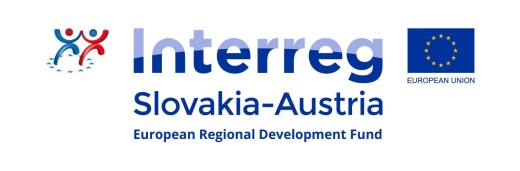 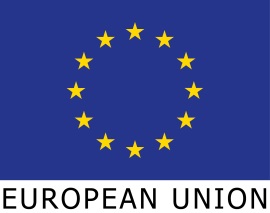 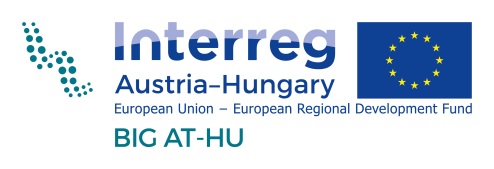 Sprachliches Handeln über soziale Umgangsformen erlernenEinleitungAusgehend von den individuellen Voraussetzungen und Bedürfnissen der Kinder, bietet der theaterpädagogische Lernansatz eine breite kreative Methodenvielfalt, eine kindgerechte und sensible Aufbereitung von Lerninhalten und emotional positiv besetzte Erfahrungsspielräume. Richtiges Kommunizieren erfordert nicht nur jede Menge Erfahrung sondern auch eine Menge Kenntnisse über zwischenmenschliches Kommunikationsverhalten. Sozial kompetente Fähigkeiten setzen sich aus verbalen und nonverbalen Verhaltensmustern zusammen. Emotionale und soziale Kompetenzen bilden das Grundgerüst für die positive Bewältigung von übergeordneten Kommunikationskompetenzen, wie zum Beispiel Kontaktfähigkeit, Empathie, nonverbales Verhalten, Ausdrucksfähigkeit oder Dialogfähigkeit. Durch den Erwerb essentieller Handlungskompetenzen wird auch die Konfliktfähigkeit geschult, generell  Missverständnisse vermieden, Verständnis und Wertschätzung ausgebaut und das Erkennen von Gemeinsamkeiten sowie der Abbau von Vorurteilen unterstützt. Durch das kreative Schaffen und Erfahren von lebensnahen und umweltorientierten Handlungen, in denen kommunikative Funktionen spielerisch erprobt werden können, entsteht eine geschützte und vertraute Atmosphäre,  durch die positive Ressourcen und nachhaltige Lernprozesse entstehen. Ganzheitliche Lernansätze und individualisierbare AngeboteEin kreatives Lernfeld, indem ganzheitliche Lernansätze, die Nähe zur unmittelbaren Realität, Pragmatik und emotional positiv besetzte Situationen und Anforderungen ineinander verschmelzen, entspricht den Grundvoraussetzungen als auch den Bedürfnissen, Erfahrungen und Wissen nachhaltig aufzunehmen.  Die Bildungsangebote können meistens einfach und spontan auf die Aufnahmekapazität, Konzentrationsspanne und individuellen Lernvoraussetzungen der Kinder adaptiert und umgestaltet werden. Wichtig - es geht immer um die Erarbeitung und Darstellung der Inhalte, die Bewältigung von Problemen und die Entwicklung von Lösungsstrategien – niemals um die Qualität der Darstellung. Nicht wie man spielt, sondern was man spielt ist wichtig!Eine angenehme und vertraute Atmosphäre entwickelt sich zunehmend, in der die Freude am Tun im Vordergrund steht. Lernerfolge und Teilschritte werden unmittelbar erkannt und sinnerfassend wahrgenommen, eine natürliche Lernmotivation wird unterstützt.
Soziales Lernen passiert nur über den direkten Bezug zum Erfahrungsalltag eines Kindes, mit kreativen methodischen Ansätzen werden Erfahrungsprozesse wie bereits erwähnt zu nachhaltigen Handlungskompetenzen: Erwerben von sozialen Umgangsformen durch Mit- und Voneinander lernen, gegenseitiges Helfen und Unterstützen, das Entwickeln und sinnbegreifendes Akzeptieren von Regeln und annehmen eines Ordnungsrahmens, das gewaltfreie Lösen beziehungsweise das Vermeiden von Konflikten, das Erkennen und Durchleuchten von Vorurteilen und viele weitere essentielle Themen. Theaterpädagogische Arbeit als ganzheitlicher FörderansatzDie theaterpädagogische Arbeit, die Dramapädagogik und das Szenische Spiel erlauben ganzheitliches Lernen durch Erfahren und Erleben.Durch die „Als-ob-Situation“ werden Freiräume für subjektives Erleben und Erfahren geschaffen. Die Teilnehmer bewegen sich in „Als ob“ – Situationen spielerisch von ihrer Alltagsrealität in eine dramatische und ästhetische Realität. Die Lehrperson gibt Impulse, um aktive und kreative Prozesse der SchülerInnen auszulösen und zu fördern. Dramapädagogik bedeutet Lernen über sich selbst. Andere Unterrichtsformen versuchen möglichst viel in die SchülerInnen hineinzufüllen, innerhalb der Theaterpädagogik werden versucht möglichst viel  von dem, was in den Köpfen der Schülerinnen ist, hervorzuholen und zu entwickeln.Diese Form von Unterricht erfüllt die Forderung nach einer Verbindung des affektiven mit dem kognitiven Bereich. Dramapädagogik und Szenisches Spiel schaffen eine Brücke  den gegenwärtigen Moment in das Langzeitgedächtnis – auch auf Grund ihres ganzheitlichen Ansatzes , der lerntheoretisches auf das neuropsychologische Prinzip der multiplen Vernetzung zurückgreift ( dies bedeutet, je mehr Sinnesleistungen miteinbezogen werden, desto wirksamer und nachhaltiger wird gelernt) – und fördert die SchülerInnen, indem sie selbst geistig, körperlich und emotionell gefördert werden.Neben inhaltlichem Lernen findet vor allem auch soziales Lernen statt: Es wird der Erwerb von Fähigkeiten und Fertigkeiten, die die psychosozialen Schlüsselqualifikationen und Grundkompetenzen  (Persönlichkeitsbildung, Rollenflexibilität, Teamfähigkeit, Kommunikationsfähigkeit, Empathie, usw.) fördern und stärken. In einer Zeit, in der aufgezählte Fähig- und Fertigkeiten eine immer höheren Stellenwert in der Berufswelt einnehmen, ist es ein Notwendiges, diese lebenspraktischen und berufsqualifizierenden Handlungskompetenzen in der Schule adäquat zu vermitteln. Theaterpädagogische Arbeit fördert die Persönlichkeitsentwicklung und Ich-Kompetenz; sie ist eine soziale Unterrichtsform, die Sensibilität für ein sozialeres Miteinander fördert. Des Weiteren wirken sich diese Kompetenzen sehr positive auf ein gesundes und positives Selbstvertrauen und ein kompetentes Selbstbewusstsein mit der Fähigkeit zur Reflexion aus. Zur praktischen Umsetzung einer dramapädagogischen Einheit beziehungsweise im Szenischen Spiel werden unterschiedliche dramapädagogische Techniken (Dramatechniken, Conventions) benutzt. Sie entwickelten sich im Laufe der Zeit in unterschiedliche Richtungen des Theaters, aus der Literatur und der Psychologie, aus verschiedenen Therapieformen und anderen Kunstrichtungen.Theater und Spiel können auf vielfältige Weise Bestandteil des Deutschunterrichts und der positiven Entwicklung des Klassengefüges sein. Möglichkeiten wie: kommunikative, experimentelle, literarische Spiele mit Buchstaben, Silben, Worten, Sätzen, Reimen und Texten, sprachliche Dialoge und Rollenspiele und spielerische Präsentationen und Repräsentationen von Sprache, Texten  und der spielerischer Zugang höfliche Umgangsformen zu erlernen  und viele weitere soziale Entwicklungsprozesse zu unterstützen.Lernkompetenzen und ZieleLernkompetenzenSprachliche KompetenzenKommunikationskompetenz, Teamfähigkeit und ModerationskompetenzKompetenzbereich: Hören, Sprechen und Miteinander-RedenAufbau der Sprechhandlungskompetenz, Entwicklung mündlicher Sprachhandlungsformen.Die Voraussetzungen einer gelungenen Kommunikation sind einerseits die Bereitschaft und die Fähigkeit, anderen verstehen zuzuhören und andererseits die die Fähigkeit, sich zusammenhängend, zuhörerbezogen und sprachlich angemessen mitzuteilen.Die Sprechhandlungskompetenz umfasst folgende wichtige Teilkompetenzen:Wahrnehmen und Verstehen verbaler und nonverbaler ÄußerungenVerständliches, artikuliertes, sprachlich korrektes und situationsadäquates SprechenSachbezogenes Sprechen, Einholen und Weitergeben von InformationenAusdrücke der eigenen Meinung, Gedanken, GefühleFühren von partner- und problembezogenen GesprächenDem entsprechend können für den Aufbau kommunikativer Kompetenzen folgende Schwerpunkte genannt werden:Aufmerksames ZuhörenAufbau und Erweiterung der sprachlichen FähigkeitenSprachhandeln in unterschiedlichen SituationenGesprächsregeln und –technikenSozialkompetenzDas Bedürfnis nach Akzeptanz, Wertschätzung und Respekt gehört zum Menschen, wie das Bedürfnis nach Nahrung, Pflege, Schlaf und liebevolle Zuwendung. Eine Beziehung ist für ein Kind förderlich, wenn die pädagogische Grundhaltung des Erwachsenen folgende Kernkompetenzen aufweist:Echtheit (Kongruenz)Akzeptanz (Wertschätzung)Einfühlungsvermögen (Empathie)Voraussetzung zur Selbstentfaltung ist, wächst ein Kind in einer entwicklungsförderlichen Umgebung auf, die durch positive Bindungs- (Urvertrauen) und Beziehungserfahrungen geprägt ist. Diese Vertrauens- und Bindungspersonen bilden die sichere Basis, von der das Kind seine Umgebung und soziales Umfeld entspannt, selbstsicher und interessiert erforschen kann. Alle Menschen haben das Bedürfnis bedingungslos akzeptiert, verstanden und wertgeschätzt zu werden. Viele zwischenmenschliche Probleme resultieren aus der Missachtung dieser grundlegenden Bedürfnisse. In diesem Prozess des Selbstwerdens kann ein Kind seine Kompetenzen vor allem auch sozialen Kompetenzen entfalten und sich zu einer einmaligen, selbstbewussten Persönlichkeit entwickeln.Muttersprachliche KompetenzIst die Fähigkeit, Konzepte, Gedanken, Gefühle, Tatsachen und Meinungen sowohl mündlich als auch schriftlich ausdrücken und interpretieren zu können und sprachlich angemessen und kreativ in allen gesellschaftlichen und kulturellen Kontexten darauf zu reagieren.Fremdsprachliche KompetenzErfordert zusätzlich zu den muttersprachlichen Kompetenzen, die Fähigkeiten wie Vermittlungsfähigkeit und kulturelles Verständnis.Soziale Kompetenz und BürgerInnenkompetenzUmfasst persönliche, zwischenmenschliche und interkulturelle Kompetenzen und betrifft alle Formen von Verhalten, die es Einzelpersonen ermöglichen, in effizienter und konstruktiver Weise am gesellschaftlichen Leben und beruflichen Leben teilzuhaben. Sie steht im Zusammenhang mit persönlichem und gesellschaftlichem Wohlergehen. Das Verständnis für Verhaltensweisen und Umgangsformen in verschiedenen Umfeldern, in denen sich die Persönlichkeit entwickelt, ist hierbei von entscheidender Bedeutung. Die BürgerInnenkompetenz, die auf der Kenntnis der sozialen und politischen Konzepte und Strukturen (Gerechtigkeit, Demokratie, Gleichberechtigung, Staatsbürgerschaft und Bürgerrechte) beruht, rüstet den/ die Einzelne(n) für eine aktive und demokratische Beteiligung am staatsbürgerlichen Leben.(vgl. Handreichung Bildungsstandards, bm:uk 2011)Ziele
Allgemeine LernzieleFörderung von Kreativität, Entwickeln eines positiven Gefühls des Erlebens und GestaltensFörderung von Wahrnehmung und KonzentrationFörderung der auditiven Aufmerksamkeit und MerkfähigkeitVerbesserung des verbalen und nonverbalen AusdrucksFörderung von Handlungskompetenzen im ganzheitlichem SinneStärkung der Selbstständigkeit, des Selbstbewusstsein und des Selbstvertrauen; Hilfestellung bei der Identitäts- und Persönlichkeitsentwicklung Förderung der Kommunikation, Teamfähigkeit und Fähigkeit Konflikte zu lösenVerbesserung der Kritikfähigkeit und Bereitschaft zur Reflexion Soziales Lernen durch die Auseinandersetzung im Rollenspiel (Selbst- und Fremdwahrnehmung) Stärkt und unterstützt das Akzeptanz-, Toleranzbewusstsein und empathische FähigkeitenBeitrag zur IntegrationspädagogikSpezifische Lernziele Aufmerksames Zuhören und Ausreden lassen als Grundvoraussetzung einer guten Kommunikation erkennenDie Dialogfähigkeit bzw. Ausdrucksfähigkeit ausbauenKulturelle bzw. gesellschaftliche Unterschiede sprachlicher Umgangsformen kennenlernenErkennen, dass ein freundlicher Umgangston das Miteinander Auskommen und Zusammenleben wesentlich erleichtertDie Wörter „Bitte und Danke!“ als positive „Helfer“ erleben, treten wir miteinander in BeziehungAchtsame und respektvolle Kommunikation erlernenBedeutsamkeit einer wertschätzenden Begegnung begreifenKulturelle Unterschiede bei Begrüßungsritualen kennenlernenEinen freundlichen Gesichtsausdruck und Blickkontakt als höfliche nonverbale Geste erlebenKennenlernen und anwenden von unterschiedlicher BegrüßungsformelnSich selbst vorstellen und jemanden anderen Vorstellen als wichtiges Begrüßungsritual erlebenGanzheitliche Wahrnehmung als Grundvoraussetzung zum LernenDie enge Verbindung von Wahrnehmung, Erleben, Handeln und Emotionalität wird klar ersichtlich, geht man von der Überlegung aus, dass die innere Wahrnehmung immer mit unserer Umwelt gekoppelt ist, die äußere Wahrnehmung immer an unser inneres Erleben geknüpft ist. Es findet eine sich gegenseitig bedingende  Wechselwirkung von Wahrnehmung, Erleben, Kognition und Reaktion statt. Es handelt sich somit immer um einen ganzheitlichen Prozess. Alle Prozesse sowohl Sinnesprozesse wie Kognition oder Emotionalität sind bei der Wahrnehmungsverarbeitung beteiligt.Die Komplexität der Ganzheitlichkeit beziehungsweise des ganzheitlichen Lernens wird in folgender Grafik veranschaulicht.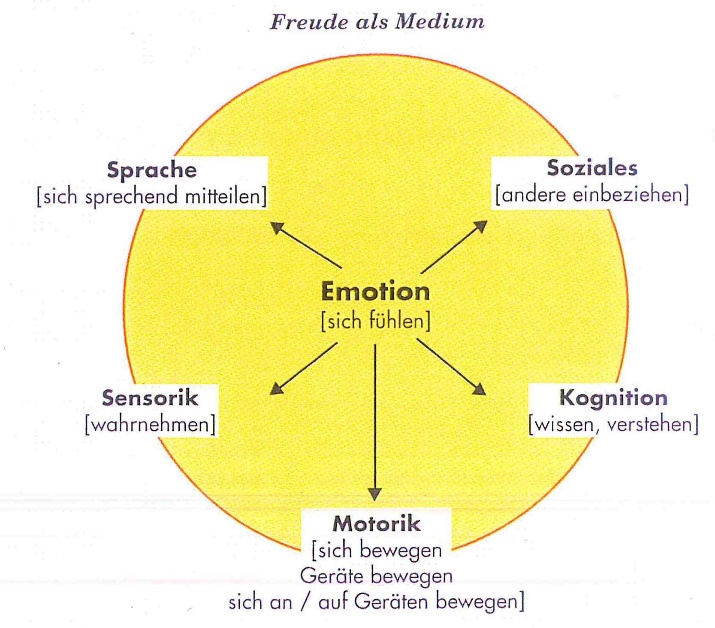 Abbildung: Freude als MediumBeim Lernvorgang gehen Informationen mit Wahrnehmungen einher, welche verarbeitet und mit im Gedächtnis gespeicherten Vorstellungen, Gedankenverbindungen (Assoziationen) und Erinnerungen verbunden werden. Weitergeleitet werden sie vor allem ins Gefühlszentrum (Zwischenhirn) wo ankommende Wahrnehmungen mit Gefühlen verknüpft werden. Jegliche Eindrücke und Assoziationen werden dann wieder mit der Information (zum Beispiel einem gelesenen Text) gekoppelt,  mit ihr gespeichert und beim späteren Abrufen wieder aktiviert. Lernen sollte über den Organismus und nicht gegen ihn gehen, da Lernen überwiegend über die Sensorik abläuft.Unanschauliche Texte oder abstrakte Lernimpulse lösen kaum imaginäre Erinnerungen aus, die Nervenimpulse erhalten keinen Verstärker werden schwächer und verlöschen allmählich ganz, der Informationsinhalt wird vergessen. Um diesen Vorgang im Lernprozess zu intensivieren, damit sich das Gelernte nachhaltiger einprägt, muss mit der Absprache der Wahrnehmung, des Geistes und der Gefühle pragmatisches Handeln (handlungsorientiertes Lernen), motorisches Lernen und soziale Kommunikation einhergehen.Emotionale und soziale Kompetenzen als Vorläuferfähigkeiten sozialen und sprachlichen HandelnsSoziale Kompetenz ist eng mit der emotionalen Kompetenz verwoben, wobei viele emotionale Entwicklungsprozesse die Grundlage für den Erwerb von sozialen Handlungskompetenzen bzw. die Gestaltung zwischenmenschlicher Beziehungen bilden. Der Umgang mit den eigenen und den Gefühlen anderer stellt die Basis für achtsame und wertschätzende Umgangsformen dar. Der Fähigkeitsbereich Emotionale KompetenzEmotionale Kompetenz bezeichnet im Allgemeinen die Fähigkeit, mit Gefühlen und Bedürfnissen, für sich alleine oder im sozialen Gefüge umgehen zu können.Schlüsselfähigkeiten der Emotionalen Kompetenz (nach Saarni)Eigene Gefühle und Bedürfnisse wahrnehmen und einordnenDen mimischen und gestischen Ausdruck von anderen Menschen erkennenGefühle nonverbal und verbal ausdrückenFähigkeit zur EmpathieZwischen innerem Erleben und äußerem Ausdruck eines Gefühls unterscheidenMit negativen Emotionen und Stress umgehen, Emotionen selbstgesteuert regulierenBewusstheit darüber, dass zwischenmenschliche Beziehungen von der emotionalen Kommunikation bestimmt werdenFähigkeit zur emotionalen SelbstwirksamkeitDer Fähigkeitsbereich Soziale KompetenzNach Uwe Kanning verhält sich jemand sozial kompetent, wenn  versucht wird einen Ausgleich der Interessen beteiligter Personen herzustellen. In dieser Definition geht es darum, die Durchsetzung der eigenen Interessen mit der Anpassung an die soziale Umgebung zu vereinbaren. Beide Aspekte werden verbunden, Ziel ist, einen sozial verträglichen Ausgleich zu schaffen, der langfristige Beziehungen und Kooperationen ermöglicht.Was als sozial kompetent bewertet wird, ist abhängig von Situation und Kultur. Sprich von den Interessen der Personen in einer bestimmten Situation und – aus einer allgemeinen Perspektive – von den jeweils vorherrschenden Maßstäben (Normen und Werten).Sozial- emotionale Kompetenzen sind voraussetzende Fähigkeiten, damit sprachlich begleitetes Handeln und  zwischenmenschliche Kommunikation im Allgemeinen Sinn positiv gelingen können. Der frühzeitige Erwerb dieser Basisfähigkeiten stellt eine grundlegende Entwicklungsaufgabe in der Kindheit für die spätere Alltags- und Lebensbewältigung dar. Paul Calderella und Kenneth Merrell beschreiben folgende FähigkeitsbereicheFähigkeit zur Bildung positiver Beziehungen zueinanderSelbstmanagement und KompetenzenKognitive KompetenzenKooperative KompetenzenPositive Selbstbehauptung und Durchsetzungsfähigkeit(vgl. Calderella und Merrell, 1997)Theaterpädagogische Spiele und szenische ElementeVorstellrunde – Kennen-Lern-Spiel
Ziele
Kontaktaufnahme, Sich und jemanden vorstellen, Gemeinsamkeiten erkennenVorbereitung
StehkreisMaterial
Ball oder StofftierSpielablauf
Ziel des Spiels, ist es sich selbst vorzustellen und in Folge jemanden anderen. Einer startet mit dem Ball in den Händen, stellt sich vor und erzählt eine Sache die er oder sie besonders gerne macht: „Mein Name ist Sarah und  ich schwimme gerne!“ Nun wird der Ball einem andern Kind im Kreis zugeworfen und dieses stellt „Sarah“ vor und dann sich: “Das ist Sarah, sie schwimmt gerne!“ „Mein Name ist Lenz und ich spiele gerne Fußball!“…. usw. „Ich sehe dich, siehst du mich auch!?“Ziele
Körperschema, Selbst- und Fremdwahrnehmung, Kontaktaufnahme, Emotionen differenziert wahrnehmen, AchtsamkeitMaterial
Instrument (Trommel, Triangel,…)Vorbereitung
Für dieses Spiel brauchen die Kinder genügend Platz, um sich im Raum frei kreuz und quer bewegen können.Spielablauf
Die Kinder können sich frei in alle Richtungen im Raum gehend bewegen. Sie versuchen immer wieder während dem Gehen Blickkontakt zu anderen Kindern für eine kurze Zeit herzustellen. Die Übung wird durch den Anschlag eines Instruments unterbrochen und alle Kinder bleiben erstarrt und still (im „Freeze“) stehen.Die Aufgabe verändert sich ein wenig, denn nun bekommen die Kinder den Auftrag in eine bestimmte Emotion zu schlüpfen und wieder während dem Gehen Blickkontakt aufzubauen.Mögliche Emotionen: Freundlich, traurig, wütend, erschrocken, ängstlichHinweis
Natürlich verändert sich nicht nur der Gesichtsausdruck, die Kinder können auch ihre Körperhaltung und die Gangart verändern. Besonders junge Kinder brauchen bei dieser Übung etwas Unterstützung und Veranschaulichung. Besprechen sie mit den Kindern die Veränderungen im Ausdruck und schlüpfen sie auch selbst in die unterschiedlichen Rollen. Regeln
Die Kinder versuchen achtsam durch den Raum zu gehen, ohne etwas oder einander zu berühren. Jeder bemüht sich, möglichst oft Blickkontakt aufzubauen.Stimmpaare findenZiele
Teambildung, aufmerksames Zuhören, achtsamer Umgang-Material
Karten mit Spielanweisungen SpielanleitungTeamfindung
Alle Kinder gehen kreuz und quer durch den Raum, hören die Kinder das vereinbarte Signal, erstarren sie im „Freeze“ und folgen der Anweisung. Die Kinder sollen sich einmal in Dreier-, einmal in Vierer-, einmal in Fünfergruppen und zuletzt in Zweiergruppen zusammen finden. Das Zweier-Team bleibt für die weitere Aufgabe zusammen.Menschen – Memory
Ein Kind verlässt den Raum. Die Teams einigen sich vor der Gesamtgruppe auf ein Geräusch oder Signalwort. Damit es nicht zu Überschneidungen kommt wird vor der Gesamtgruppe abgestimmt und anschließend kurz geprobt. Im Anschluss verteilen sich alle Kinder im Raum. Das Kind vor der Tür wird hineingebeten und darf sich nun auf die Suche nach den richtigen „Kinder-Paaren“ machen. Dazu werden die Kinder auf der Schulter sachte berührt, danach folgt das Geräusch. Die Kinder dürfen natürlich mehrfach berührt werden, ist ein Pärchen gefunden führt es das suchende Kind zusammen.VariantenMenschenmemory mit TierlautenStimmenmemory mit Emotionen (weinen, lachen, seufzen,…)Menschenmemory mit Reimwörtern, Silben oder zusammengesetzten HauptwörternDie Hälfte der Kinder erhält Karten mit einem Tier darauf und soll den Laut des Tiers nachahmen – die andere Hälfte der Kinder bekommt eine Karte mit der Anweisung einen bestimmten Tierlaut heraus zu hören. Die Mitspieler bewegen sich im Raum – hat sich ein Stimmenpaar gefunden darf es sich auf den Boden setzen.BlitzfotoZiele
Freude am Ausdruck, Emotionen differenzieren, SelbstAblauf 
Zwei SpielerInnen stehen mit dem Gesicht zur Wand. Die restlichen Kinder sitzen im Publikum und sollen ihren  MitschülerInnen gleich fotografieren. Es werden zwei Gegenstände (Hut, Sonnenbrille, Buch,…) hinter die beiden SpielerInnen gelegt. Auf Kommando „Blitzfoto“  drehen sich die TeilnehmerInnen um, nehmen spontan einen Gegenstand und springen in eine bestimmte Haltung und verharren im Freeze. Die Übung erfolgt mehrmals hintereinander, abschließend wird den darstellenden Kindern applaudiert und die nächsten Kinder folgen.Variante
Die Kinder springen in einer bestimmten Emotion ins Blitzfoto
Was machst du da?Ziele
Kontaktaufnahme, DialogfähigkeitAlle Kinder sitzen im Kreis nur zwei Kinder kommen in die Mitte. Ein Kind (1) stellt einen Bewegungsablauf pantomimisch dar. Das andere Kind (2) geht im Kreis herum, geht nach einer Weile zum Spielpartner und fragt: „Was machst du da?“ Das Kind (1) antwortet zum Beispiel: „Ich streichle ein Reh!“ obwohl es ganz etwas anderes macht (es putzt zum Beispiel Zähne), dann bricht es seine Handlung ab und geht im Kreis spazieren. Nun stellt das Kind (2) den Bewegungsablauf  Zähne putzen dar, kommt das andere  Kind (1) und fragt: „Was machst du da?“ antwortet es mit einer völlig anderen Antwort z.B.: „Ich koche eine Suppe!“ usw. Nach zwei Durchgängen kommen die nächsten Kinder an die Reihe.Tipp: Einfache Handlungsbeispiel vorher mit den Kindern besprechen. Beispiele: Blume riechen, Geschirr waschen, aufzeigen, Fußball spielen, Hund spazieren führen, trinken, essen, rufen, Schuhe putzen,.Verwendete LiteraturH. Hoppe; „Theater und Pädagogik“, Lit Verl., 2010
S. Pfeiffer; „Sozial-emotionale Entwicklung“, Herder Verl., 2012
B. Jackel; „Das Netzwerk des Lernes aus neurophysiologischer Sicht“, Dortmund Verl., 2000
C. Saarni; „Die Entwicklung von sozialen Kompetenzen in Beziehungen!“, Kohlhammer Ver., 2002
E. Stabe; „Rhythmik im Elementar- und Primar- und Sonderschulbereich“, 1996Zusammengestellt: Dipl.Päd. Karin Madl  - www.schlüssel-zum-glück.at 